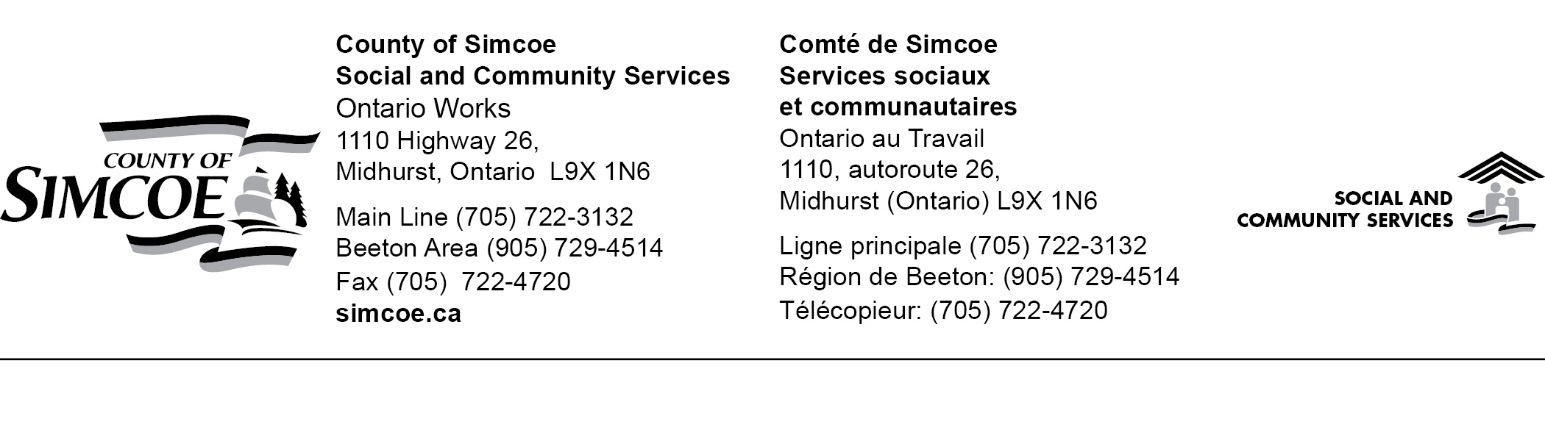 Accommodation Verification Form This form must be fully completed in order for the changes to be processed.Please print*Please submit a rent receipt to your caseworker within 30 daysRevised May 2022Name: Member ID: SIN #: Date of Birth: Caseworker: TCaseworker: TNew Street Address: Box Number (if applicable):Box Number (if applicable):Apartment #:Postal Code:Postal Code:City/Town : Telephone #: Telephone #: Landlord’s Name: Landlord’s Name: Landlord’s Name: Landlord’s Name: Landlord’s Name: Landlord’s Name: Landlord’s Name: Telephone #: Telephone #: Telephone #: Landlord’s Address: Landlord’s Address: Landlord’s Address: Landlord’s Address: Landlord’s Address: Landlord’s Address: Landlord’s Address: Landlord’s Address: Landlord’s Address: Landlord’s Address: City/Town:City/Town:City/Town:City/Town:City/Town:City/Town:City/Town:Postal Code:Postal Code:Postal Code:Accommodation Type (check one)Move in date:  _______________     Amount being charged ___________                 Monthly        WeeklyAccommodation Type (check one)Move in date:  _______________     Amount being charged ___________                 Monthly        WeeklyAccommodation Type (check one)Move in date:  _______________     Amount being charged ___________                 Monthly        WeeklyAccommodation Type (check one)Move in date:  _______________     Amount being charged ___________                 Monthly        WeeklyAccommodation Type (check one)Move in date:  _______________     Amount being charged ___________                 Monthly        WeeklyAccommodation Type (check one)Move in date:  _______________     Amount being charged ___________                 Monthly        WeeklyAccommodation Type (check one)Move in date:  _______________     Amount being charged ___________                 Monthly        WeeklyAccommodation Type (check one)Move in date:  _______________     Amount being charged ___________                 Monthly        WeeklyAccommodation Type (check one)Move in date:  _______________     Amount being charged ___________                 Monthly        WeeklyAccommodation Type (check one)Move in date:  _______________     Amount being charged ___________                 Monthly        WeeklyIs hydro included in the rent? Is hydro included in the rent? Is hydro included in the rent? No 	No 	No 	Yes  Yes  Yes  Is heat included in the rent?Is heat included in the rent?Is heat included in the rent?No     No     No     Yes Yes Yes If heat is NOT included, how is it heated?If heat is NOT included, how is it heated?If heat is NOT included, how is it heated?Does anyone else reside in the unit?Does anyone else reside in the unit?Does anyone else reside in the unit?No 	No 	No 	Yes       Yes       Yes       Provide names of other people residing in the unit?Provide names of other people residing in the unit?Provide names of other people residing in the unit?Is last month’s rent required?Is last month’s rent required?Is last month’s rent required?No  	No  	No  	Yes      Yes      Yes      Tenant’s Signature:Date:Landlord’s SignatureDate: